      O’Dea High School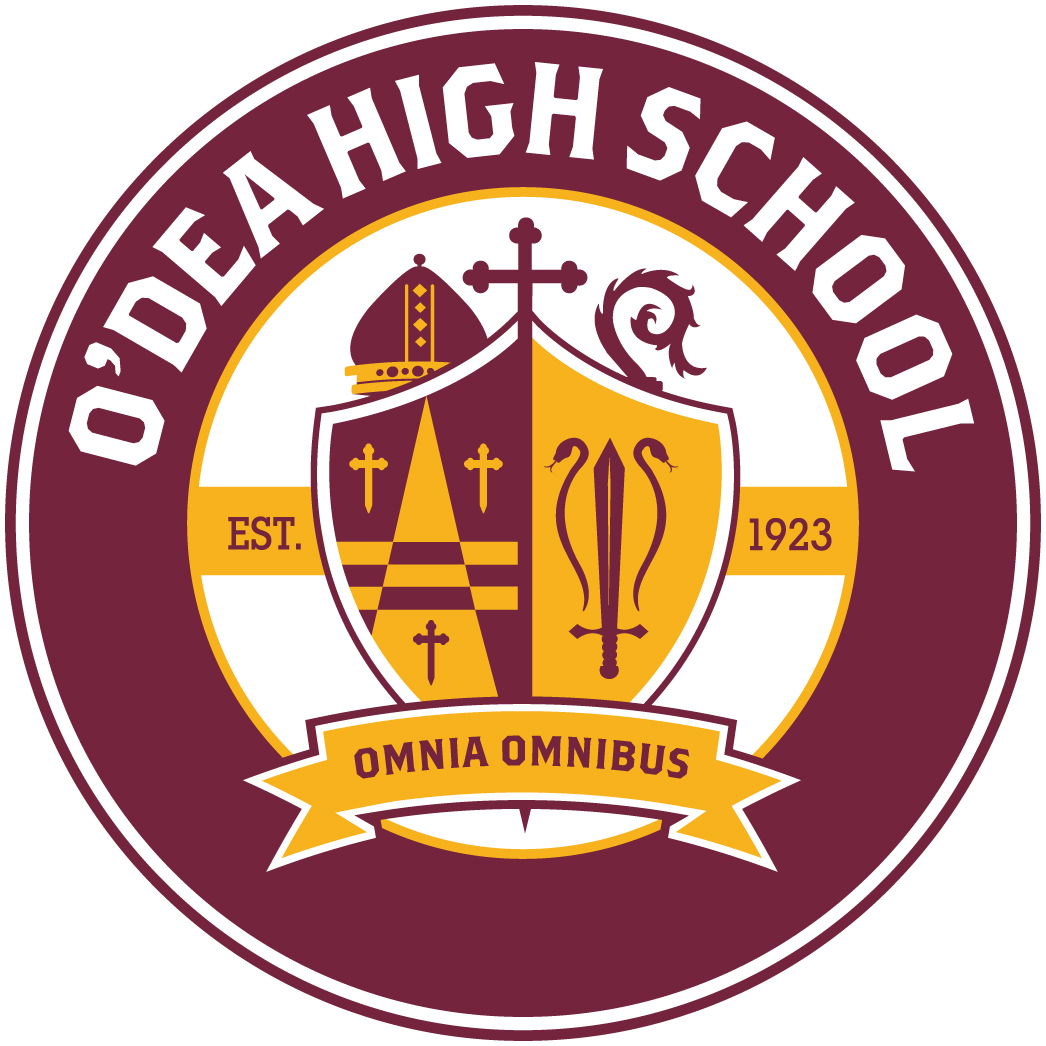         Class Reunion GuidelinesPlanning your Reunion: Step-by-Step Help and TipsServices of the Alumni Office Two mailings: this includes supplies at the discretion of the Development Office and assistance with design. The committee will be responsible for postage, labeling and stuffing mailings.Publicity and contact information on the O’Dea website and publications throughout the year.Committee meetings can be held at O’Dea High School with the assistance of the Development Office.Photos from archives, annuals, and clippings from class files can be borrowed to make nametags, pamphlets, or a class collage. The committee will need to be responsible for setting up a time to gather this information and return it in good condition to O’Dea.The Development staff will work with the committee to secure any appearances by Principal, James Walker, or any other staff.The Development Office will not staff your Reunion events, but will give tours of the school on a mutually agreed upon date.Committee Suggested TimelineCommittee Responsibilities  Writing Letters - The first informational mailing should provide the main details for the class reunion and include a biographical survey to help plan additional activities based on family status, interests, etc. The second mailing is to take reservations and payment. Including a pre-addressed envelope and/or e-mail/web site to help expedite responses if desired.Updating the Class List - Calling and/or e-mailing classmates to verify addresses using directories, internet searches, and classmates to find missing addresses of classmates. Report all changes back to the Alumni Office to update records.Handling Class Funds - Setting up an account with a local bank or designate a treasurer and collecting and depositing checks.Handling Event Details - Reserving the facility, caterer, photographer band, and/or DJ. Choosing decorations, arranging deliveries, and forming a set-up committee. Staffing events including finding volunteers to serve as event set-up and take down, greeters, money collectors, photographers, etc.Communicating with Classmates - Create a class e-mail list, or class website on social media for regular updates. Organize a phone effort to encourage attendance and update addresses.    Suggested VenuesInexpensive or Cost Free:O’Dea High School (no alcohol on premise)Classmate’s HomeApartment ClubhouseChurch Social HallParty Room at RestaurantRestaurants/LoungesSpecific locations and tips of previous reunions:Tour of the school.The Parish Outreach Center across the street from St. James for slide shows/food/drinks/etc.Usually the events are separated where one event is with wives/significant others and the other event are just the guys.Attending the Homecoming Football Game in September or October.Events such as Golf Tournaments, or even the O’Dea Golf Tournament.Having a BBQ in the O’Dea courtyard.Receptions in the O’Dea Gym.Reserving class tables at the Italian Dinner and POSH Auction.Suggested CaterersClassic Catering - http://www.classiccateringnw.com/ (425) 450-5591 info@classiccateringnw.comFootPrint Catering - 206-217-4511 footprintcaters@aol.comSusan Magan Catering - (425) 814-6151Other SuggestionsMake a class contribution to O’Dea High SchoolBind a biographical survey into a booklet and give out at the reunionCreate a class directoryDisplay class photos, memorabilia, or old uniformsVote on "most changed," "greatest distance traveled," "most number of kids," etc.Create nametags with class photo and have spouse wear the photo as wellContact local newspapers and radio stations and have them announce the reunionInvite former teachers, coaches, even non-graduates who were in your classVideo activities to watch at a later reunion or send to those who cannot attendHire a professional photographer to take a class pictureUtilize the O’Dea website to get information out about reunions and post pictures from the reunionOct - Nov       Nov - JanJanFebAprApr - MayMay – OctForm committee; choose committee chairUpdate class mailing listReserve venue; return updated list to the Alumni OfficePlan events and first informational mailing to classmatesSecond mailing to classmates for reservationsPlan awards, special programs, and any handout piecesReunions